26. - 30. 10. 2020 Strašidel se nebojímeBERUŠKYV tomto týdnu jsme s dětmi měli v plánu:Povídání o tom, že každý máme z něčeho strach, něčeho se bojíme (mohou to být zvířátka, tma, čerti, pan doktor, nějaká situace…) – vzájemně se podporujeme a dodáváme odvahuHry se zavázanýma očima – snaha o odbourání případného strachu ze tmy Vydlabat a společně ozdobit dýni Procvičovat geometrické tvary, které vyřezáváme do dýně Pracovní listy k tématu (viz.přílohy)Naučit se básničku StrašidloVyrobit si strašidýlka z ořechů a papír. kapesníčku (viz. obrázek)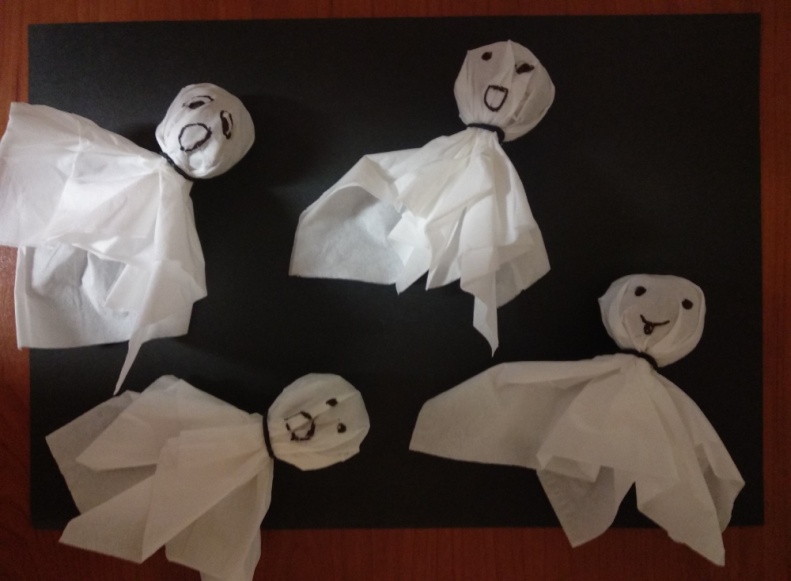 Strašidlo		Naše půdní strašidlo	 ochutnalo lepidlo.Když lepidlo začlo schnout,nemohlo se z místa hnout.Budeme rádi, pokud se necháte inspirovat a spolu s dětmi si některé aktivity vyzkoušíte.  Případně se můžete pochlubit i fotkou, zaslat ji můžete na msslunicko-nbk@seznam.cz.